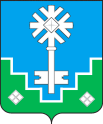 МУНИЦИПАЛЬНОЕ ОБРАЗОВАНИЕ «ГОРОД МИРНЫЙ»МИРНИНСКОГО РАЙОНА РЕСПУБЛИКИ САХА (ЯКУТИЯ)ГОРОДСКОЙ СОВЕТ САХА РЕСПУБЛИКАТЫН МИИРИНЭЙ ОРОЙУОНУН«МИИРИНЭЙ КУОРАТ» МУНИЦИПАЛЬНАЙ ТЭРИЛЛИИ КУОРАТЫН СЭБИЭТЭРЕШЕНИЕБЫhAAРЫЫ22.12.2022	                                                                                              № V – 4-14О плане основных мероприятий городского Совета на первое          полугодие 2023 годаРуководствуясь Уставом МО «Город Мирный»,              Регламентом городского Совета, городской Совет                           РЕШИЛ:1.	Утвердить план основных мероприятий городского Совета на первое полугодие 2023 года (далее по тексту – план) согласно приложению 1.2.	Депутатским комиссиям руководствоваться настоящим планом при составлении планов работы комиссий.3.	Городской Администрации, обеспечить выполнение плана в обусловленные сроки. Ответственным исполнителям строить работу по выполнению плана во взаимодействии с соответствующими депутатскими комиссиями по согласованному графику.4.	Опубликовать настоящее решение в порядке, установленном Уставом МО «Город Мирный».5.	Контроль исполнения настоящего решения возложить на председателя городского Совета Мёдову Ю.Б.Председатель городского Совета                                                  Ю.Б. МёдоваПриложение 1к решению городского Советаот 22.12.2022 № V – 4-14ПЛАН ОСНОВНЫХ МЕРОПРИЯТИЙ ГОРОДСКОГО СОВЕТА
на первое полугодие 2023 годаI. Организационная и методическая работаII. Проведение сессий№№п/пМероприятияОтветственный исполнитель от городского СоветаОтветственный исполнитель от Администрации города, аппарата ГССроки исполнения Примечание123451.Подготовка проектов нормативных правовых документов для принятия городским СоветомМёдова Ю.Б.Начальники отделов, управленийУткин И.С.Согласно  Регламенту ГС, планам проведения заседаний ГС2.Содействие в организации исполнения депутатами своих полномочийМёдова Ю.Б.Уткин И.С.Постоянносогласно действующему законодательству3.Составление планов работы депутатских комиссий, городского СоветаМёдова Ю.Б.,председатели комиссийУткин И.С.Постоянно 4.Организация взаимодействия с районным Советом, районной АдминистрациейМёдова Ю.Б.,председатели комиссий Тонких А.А.Ноттосов Н.М.Син Ю.И.Корытова И.Н.Уткин И.С.Постоянно5.Организация взаимодействия с ГС (Ил Тумэн) РС(Я), Правительством РС(Я)Мёдова Ю.Б.Тонких А.А.Ноттосов Н.М.Син Ю.И.Корытова И.Н.Уткин И.С.Постоянно6.Организация приема депутатами граждан по личным вопросамДепутаты ГСУткин И.С.Согласно Регламенту ГС и утвержденному графику7.Организация отчетов, встреч депутатов в избирательных округах, по месту жительства.Депутаты ГСУткин И.С.Постоянно8.Организация взаимодействия с общественными политическими партиями, организациями, движениямиМёдова Ю.Б.Уткин И.С.Постоянно9.Организация участия депутатов в проводимых на территории города общественно-политических, культурных, спортивных мероприятиях, национальных праздникахМёдова Ю.Б.Уткин И.С.Согласно планам проведения10.Организация исполнения представительских функций городского СоветаМёдова Ю.Б.Уткин И.С.Постоянно11.Освещение деятельности ГС в СМИМёдова Ю.Б.Уткин И.С.По отдельным планам12.Организация учебы депутатов, обмена опытом работы, участия в семинарахМёдова Ю.Б.Уткин И.С.По отдельным планам13.Организация взаимодействия, обмен опытом, информацией, межмуниципальное сотрудничество с представительными органами и поселений Мирнинского Муниципального района, МО г.Ленска, Сунтарского наслега, г. ВилюйскаМёдова Ю.Б.Син Ю.И.Уткин И.С.Постоянно14.Организация взаимодействия, обмен информацией и межмуниципальное сотрудничество с Советом МО РС(Я), АСДГ, Союзом городов Заполярья и Крайнего Севера, РМА, Конгрессом муниципальных образований РФМёдова Ю.Б.Белоцерковская О.С.Уткин И.С.Представление информации, участие в конференциях АСДГ, обмен опытом15.Участие в работе постоянно действующих комиссийДепутаты ГС согласно утвержденным составам комиссийПредседатели, секретари комиссий, согласно утвержденным составамПостоянно16.Организация текущей деятельности ГС:- сессии и заседания Президиума- заседание депутатских комиссий- совещания с участием депутатовМёдова Ю.Б.,председатели комиссийУткин И.С.По утвержденным перспективным и текущим планам17.Контроль исполнения принятых решений ГСМёдова Ю.Б.председатели комиссийУткин И.С.Постоянно, согласно принятым НПА18.Организация участия депутатов ГС в публичных слушанияхМёдова Ю.Б.Уткин И.С.По отдельному плану19.Организация участия депутатов в отчетах Главы в трудовых коллективах городаМёдова Ю.Б.председатели комиссийБелоцерковская О.С.Уткин И.С.По отдельным планамНаименование проекта решенияПредседатель профильной комиссии городского СоветаОтветственный исполнитель 123419 января 2023 годаСессия № V- 519 января 2023 годаСессия № V- 519 января 2023 годаСессия № V- 519 января 2023 годаСессия № V- 51.Об утверждении мастер-плана города МирногоХуштов Р.В.Дядина Н.Н.2.О внесении изменений в Положение о наградах и поощрениях МО «Город Мирный»Набок О.В.Белоцерковская О.С.3.О внесении изменений в состав общественной комиссии по наградам МО «Город Мирный» Набок О.В.Белоцерковская О.С.4.О предоставлении депутатами сведений о доходах, расходах, об имуществе и обязательствах имущественного характераБелов В.А.Уткин И.С.16 февраля 2023 годаСессия № V- 616 февраля 2023 годаСессия № V- 616 февраля 2023 годаСессия № V- 616 февраля 2023 годаСессия № V- 61.О внесении изменений в Правила землепользования и застройки МО «Город Мирный»Хуштов Р.В.Дядина Н.Н.2.О внесении изменений и дополнений в решение городского Совета «О бюджете МО «Город Мирный» на 2023 год и плановый период 2024-2025 годов»Шарова Т.Б.Корытова И.Н.Седых Г.Н.28 апреля 2023 годаСессия № V- 728 апреля 2023 годаСессия № V- 728 апреля 2023 годаСессия № V- 728 апреля 2023 годаСессия № V- 71.Об утверждении отчета об исполнении бюджета МО «Город Мирный» за 2022 год Шарова Т.Б.Корытова И.Н.2.Об отчете Главы города и городской Администрации муниципального образования «Город Мирный» по итогам 202 года Мёдова Ю.Б.Тонких А.А.3.О работе городского Совета депутатов муниципального образования «Город Мирный» за 2022 годМёдова Ю.Б.Уткин И.С.4.Об отчете Контрольно – счетной палаты МО «Город Мирный» за 2022 год.Шарова Т.Б.Гавришева В.В.22 июня 2023 годаСессия № V- 822 июня 2023 годаСессия № V- 822 июня 2023 годаСессия № V- 822 июня 2023 годаСессия № V- 81.О внесении изменений и дополнений в решение городского Совета «О бюджете МО «Город Мирный» на 2023 год и плановый период 2024-2025 годов»Шарова Т.Б.Корытова И.Н.Седых Г.Н.2.О плане работы городского Совета городского Совета на второе полугодие 2023 года. Мёдова Ю.Б., председатели профильных комиссийУткин И.С.